АННОТАЦИЯВ АО «ЕЭТП» для системы коммерческих закупок внесены изменения в части проведения процедур c признаком уточненных позиций:- Конкурс;- Запрос предложений;- Запрос котировок.При подаче заявки на процедуры закупки Заявитель подтверждает или указывает дополнительные даты и количества товаров, работ и услуг (ТРУ) с помощью загрузки файла спецификации, сформированного по определённому шаблону.СОДЕРЖАНИЕПодача заявки на процедуры c признаком уточненных позиций с функционалом графика поставокЗаявитель в личном кабинете в списке актуальных процедур выбирает процедуры типов «Конкурс», «Запрос предложений», «Запрос котировок» и нажимает пиктограмму «» («Посмотреть извещение о проведении процедуры»).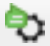 Отобразится форма «Извещение о проведении процедуры».Для процедур с необходимостью загрузки спецификации при подаче заявки, в извещении, в блоке «Сведения о проведении процедуры», в строке «Загрузка спецификации», указана информация «С обязательным заполнением всех позиций спецификации» или «С необязательным заполнением всех позиций спецификации» (Рис. 1).Порядок дальнейших действий приводится для процедур с необходимостью загрузки спецификации при подаче заявки.Для подачи заявки нажимается пиктограмма «» («Заявка на участие»). Отобразится форма «Заявка на участие в процедуре».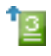 На вкладке «Общие сведения» представлены основные сведения по процедуре, указанные Заказчиком, подробное описание смотрите в «Руководстве пользователя секции «Коммерческие закупки». В блоке «Спецификация» можно загрузить на локальный диск файл спецификации по лоту с помощью кнопки «Скачать» (Рис. 2).На вкладке «Заявка на участие» в блоке «Цена предложения» Заявитель указывает цену предложения по лоту с учётом или без учёта НДС (Рис. 3).Далее нажимается кнопка «Заполнить спецификацию» и в отобразившейся форме «Заполнение спецификации» загружается заполненный файл спецификации, сформированный по определённому шаблону, подробное описание шаблона смотрите в Разделе 2 данной инструкции.Шаблон спецификации можно скачать для заполнения в отобразившейся форме «Загрузка спецификации», в части «Шаг 1», с помощью кнопки «Скачать шаблон файла» (Рис. 4).Заполнение остальных полей вкладки осуществляется обычным способом, подробное описание смотрите в «Руководстве пользователя секции «Коммерческие закупки».Далее Заявитель публикует направляет заявку нажав кнопку «Подписать и опубликовать». На отобразившейся форме подписываемых данных отображается информация о наличии файла спецификации (Рис. 5).Далее проверяются сведения публикуемой заявки и нажимается кнопка «Подписать». После успешного выполнения данного действия появится соответствующее сообщение.Заявка направлена.Заполнение формы шаблона файла спецификации процедуры с признаком уточнённых позиций с функционалом графика поставокФормы шаблона спецификации процедуры с признаком уточнённых позиций с функционалом графика поставок представляет собой файл формата XLS/XLSX с наименованными столбцами.Наименование столбцов и их содержание указано в  Табл. 1.Табл. 1. Наименование столбцов шаблона и их содержаниеЗаказчик заполняет шаблон в соответствии с Табл. 1.Одна строка таблицы соответствует одной позиции ТРУ. Количество позиций ТРУ спецификации соответствует количеству позиций ТРУ одного лота.Если Заявитель согласен с дополнительными датами и количеством ТРУ, в соответствии с которыми поставка будет осуществляться частями, указанными Заказчиком в столбцах «Дата_поставки_[№ (номер)]» и «Количество_[№ (номер)]» и устанавливает соответствующее значение «Да» в столбце «Принять даты и количество Заказчика (Да/Нет)», то заполнение столбцов «Ответ_дата_[№ (номер)]» и «Ответ_кол-во_[№ (номер)]» не требуется.Если Заявитель предлагает свои дополнительные даты и количества ТРУ вместо указанных Заказчиком в столбцах «Дата_поставки_[№ (номер)]» и «Количество_[№ (номер)]», то он заполняет столбцы «Ответ_дата_[№ (номер)]» и «Ответ_кол-во_[№ (номер)]» с соответствующими номерами. Пример заполненной формы шаблона показан на Рис. 6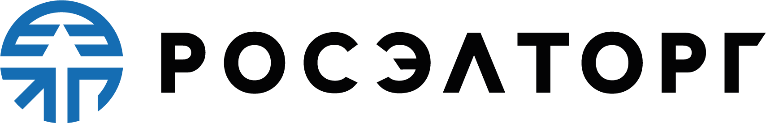 Система проведения процедур закупок в электронной форме.Секция «Коммерческие закупки»ИнструкцияРабота с функционалом графика поставок для процедур с признаком уточнённых позиций (для Заявителя)Листов 10Москва 08.04.2021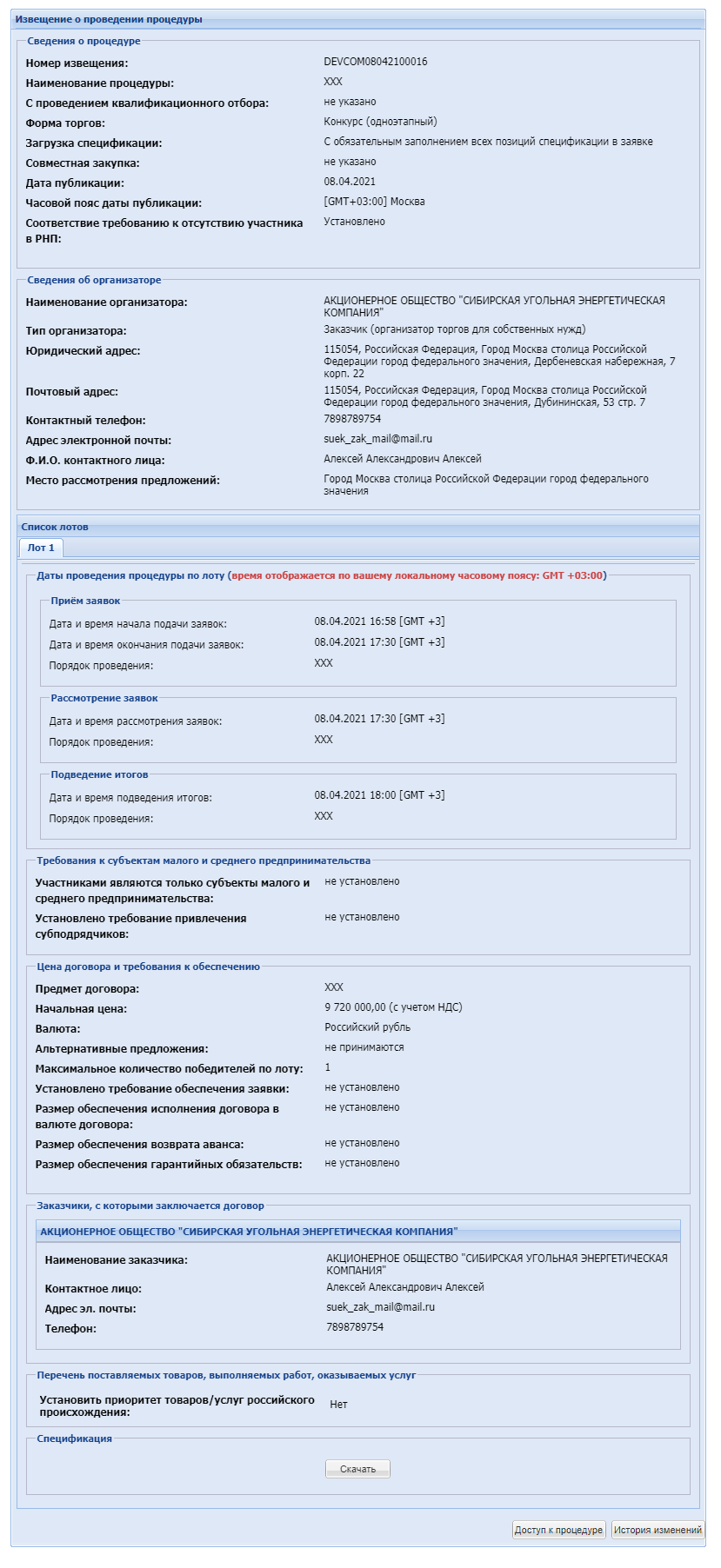 Рис. 1. Форма «Извещение о проведении процедуры»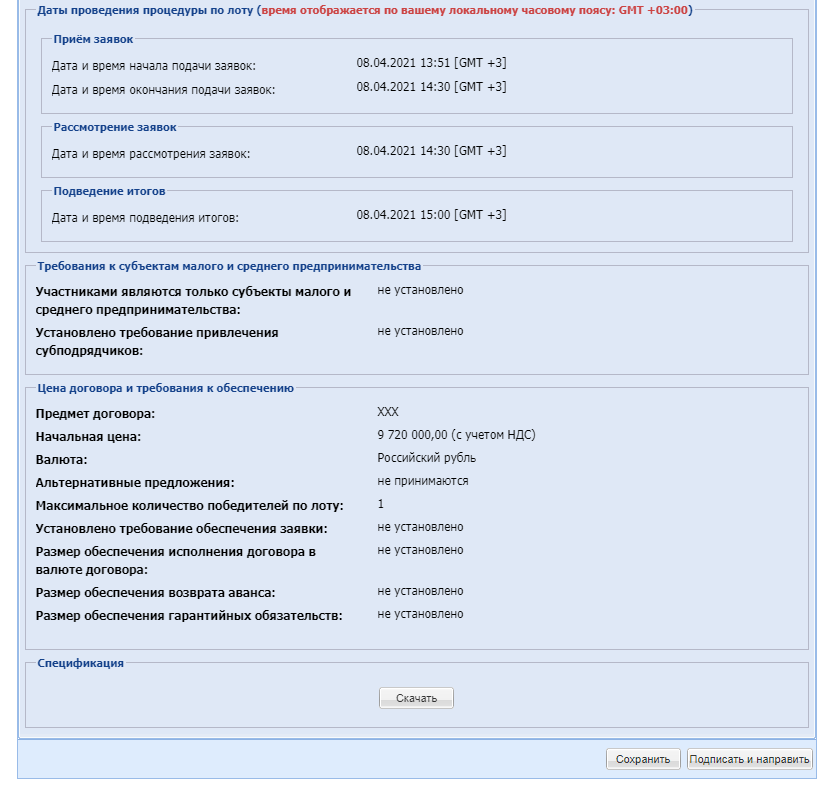 Рис. 2. Вкладка «Общие сведения о лоте»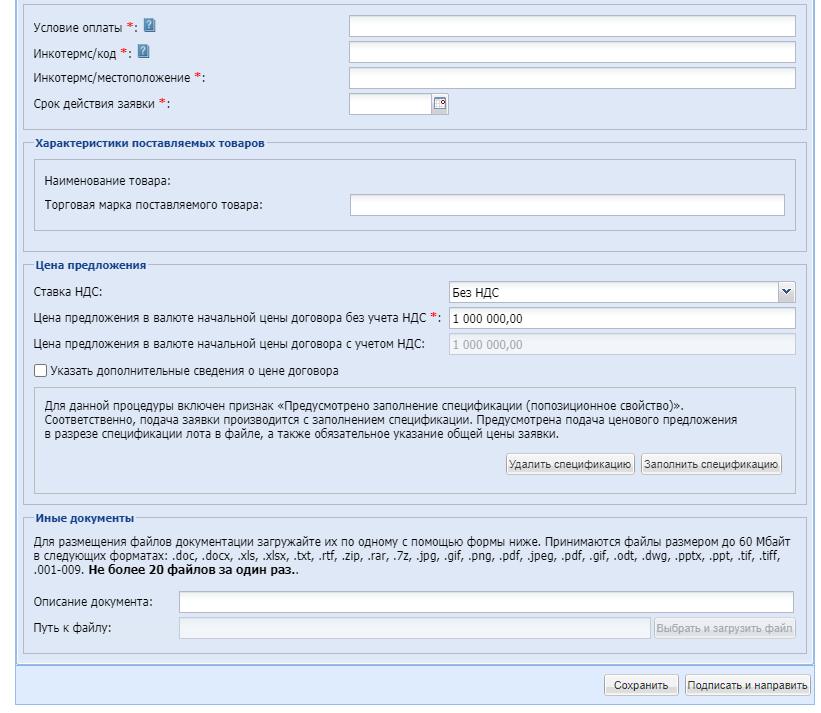 Рис. 3. Вкладка «Заявка на участие»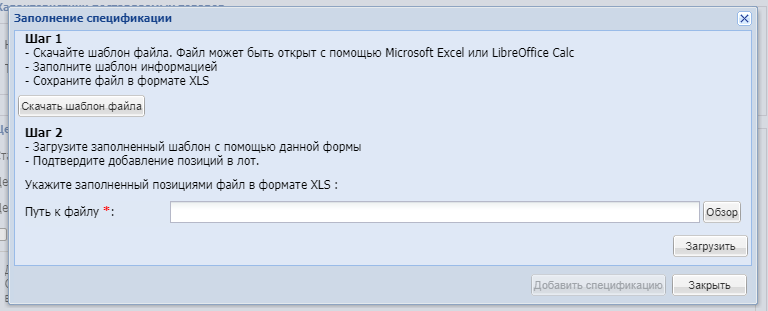 Рис. 4. Форма «Заполнение спецификации»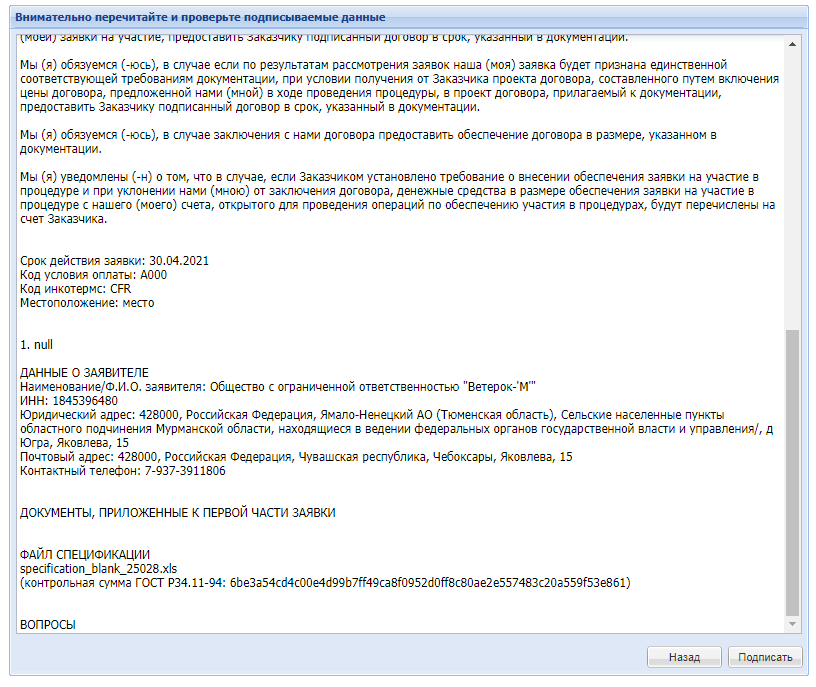 Рис. 5. Форма подписываемых данных№ п/пНаименованиеЗначениеЕдиницы измерения1Номер позиции (порядковый)Порядковый номер позиции ТРУ в спецификацииЧисло2Наименование товара/услугиНаименование ТРУ в соответствии с процедурой-3ОКПД2Шифр ТРУ по классификатору ОКПД-2-4ОКВЭД2Шифр ТРУ по классификатору ОКВЭД-2-5КоличествоСуммарное количество или общий объём ТРУ в указанных в столбце 7 единицах измеренияСм. столбец 76Дата поставки/исполненияДата поставки ТРУ в полном объёме-7Единица измеренияЕдиницы измерения ТРУУказывается Заказчиком8Без объявления цены (да, 1, yes / нет, 0, no)Установлено значение «нет», «0» или «no»-9Цена без НДСЦена одной единицы или единичного объёма ТРУ без учёта НДСВ валюте процедуры10Цена с НДСЦена одной единицы или единичного объёма ТРУ без учёта НДСВ валюте процедуры11НДС (%)Ставка НДС% (проценты)12Итоговая цена без НДСЦена суммарного количества или общего объёма ТРУ без учёта НДСВ валюте процедуры13Итоговая цена c НДСЦена суммарного количества или общего объёма ТРУ с учётом НДСВ валюте процедуры14Дополнительные сведенияДополнительная информация, указанная при необходимости-15Принять даты и количество Заказчика(Да/Нет)Согласие с датами поставки и количеством ТРУ Заказчика, указанными в столбцах «Дата_поставки_[№ (номер)]» и «Количество_[№ (номер)]»-16Дата_поставки_1Дата поставки ТРУ, требуемая Заказчиком количеством или объёмом, указанным в столбце 16-17Количество_1Количество или объём ТРУ, требуемый Заказчиком и поставляемый в срок, указанный в столбце 15См. столбец 718Ответ_дата_1Дата поставки ТРУ, предложенная Заявителем, количеством или объёмом, указанным в столбце 18Число, месяц, год19Ответ_кол-во_1Количество или объём ТРУ, предложенное Заявителем, поставляемый в срок, указанный в столбце 18См. столбец 720Дата_поставки_2Дата поставки ТРУ, требуемая Заказчиком количеством или объёмом, указанным в столбце 16Число, месяц, год21Количество_2Количество или объём ТРУ, требуемый Заказчиком и поставляемый в срок, указанный в столбце 15См. столбец 722Ответ_дата_2Дата поставки ТРУ, предложенная Заявителем, количеством или объёмом, указанным в столбце 18Число, месяц, год23Ответ_кол-во_2Количество или объём ТРУ, предложенное Заявителем, поставляемый в срок, указанный в столбце 17См. столбец 7(…)(…)(…)(…)nДата_поставки_[№]Аналогично столбцам 16, 17, 18, 19, 20, 21, 22, 23Число, месяц, годn+1Количество_[№]Аналогично столбцам 16, 17, 18, 19, 20, 21, 22, 23См. столбец 7n+2Ответ_дата_[№]Аналогично столбцам 16, 17, 18, 19, 20, 21, 22, 23Число, месяц, годn+3Ответ_кол-во_[№]Аналогично столбцам 16, 17, 18, 19, 20, 21, 22, 23См. столбец 7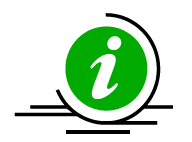 На одну дополнительную дату и количество ТРУ, указанные Заказчиком, Заявителем взамен предлагается только одна дата и количество ТРУ.В последнем заполненном столбце «Дата_поставки_[№]» указывается дата не позже указанной в столбце «Дата поставки/исполнения».Суммарное количество или объём ТРУ, указанные в столбцах «Ответ_кол-во_[№ (номер)]», должны соответствовать суммарному количеству или общему объёму ТРУ по позиции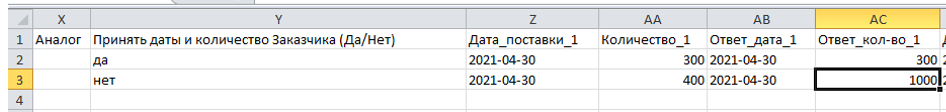 Рис. 6. Заполненная форма шаблона с дополнительными датами и количеством ТРУ